О введении «особого противопожарного режима» на территории Жигаловского муниципального образования в жилом сектореВ целях организации выполнения и осуществления мер пожарной безопасности, понижения уровня пожарной опасности, в связи гибелью людей в жилом секторе на  территории Жигаловского муниципального образования в 18 октября 2022 года, руководствуясь Протоколом № 7 от 19.10.2022 г. КЧС и ОПБ администрации «Жигаловский район», решением № 7 от 19.10.2022 г. КЧС и ПБ  администрации Жигаловского МО  администрация Жигаловского муниципального образования ПОСТАНОВЛЯЕТ:1. Ввести с 8 часов 00 минут 20 октября 2022 года до 08 часов 00 минут 3 ноября 2022 года «особый противопожарный режим» на территории Жигаловского муниципального образования в жилом секторе;2. Утвердить прилагаемый план дополнительных мероприятий пожарной безопасности по обеспечению особого противопожарного режима на территории рп Жигалово, Жигаловского муниципального образования, Жигаловского района, Иркутской области. (приложение)3. На период действия особого противопожарного режима на территории Жигаловского муниципального образования запретить населению:3.1. складирование бытовых, строительных отходов и отходов производства на придомовых и общественных местах;3.2. топку несправных печей, кухонных очагов и котельных установок;3.3. эксплуатацию неисправной электропроводки и электроприборов в домах;3.4. создание искусственных препятствий из снега и всех видов отходов на автомобильных дорога, в проулках и противопожарных проездах, подъездах к водоисточникам препятствующих проезду пожарной техники, автомобилей скорой помощи.  	4. Настоящее постановление опубликовать в «Спецвыпуск Жигалово» и сети интернет на официальном сайте администрации Жигаловского муниципального образования http://жигалово-адм.рф.5. Контроль за исполнением настоящего постановления оставляю за собой.         Глава Жигаловского          муниципального образования                                                     Д.А. ЛунёвПриложениеУТВЕРЖДЕНОпостановлением администрацииЖигаловского МО от 19.10.2022 № 80П Л А Ндополнительных мероприятий обеспечения особого противопожарного режима на территории Жигаловского муниципального образования, Жигаловского района,  Иркутской областиНачальник отдела по УМХ                                                                   Д.Ю. Стрелов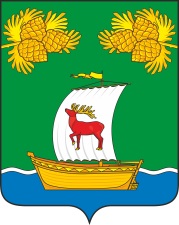 РОССИЙСКАЯ ФЕДЕРАЦИЯИРКУТСКАЯ ОБЛАСТЬАДМИНИСТРАЦИЯЖИГАЛОВСКОГО МУНИЦИПАЛЬНОГО ОБРАЗОВАНИЯПОСТАНОВЛЕНИЕРОССИЙСКАЯ ФЕДЕРАЦИЯИРКУТСКАЯ ОБЛАСТЬАДМИНИСТРАЦИЯЖИГАЛОВСКОГО МУНИЦИПАЛЬНОГО ОБРАЗОВАНИЯПОСТАНОВЛЕНИЕ19.10.2022г. № 80рп. Жигалово№ппМероприятиеСрокисполненияОтветственный за исполнениеОтметка о выполнении1В местах с массовым пребыванием людей организовать распространение памяток и листовок на противопожарную тематику с 19.10.2022Администрация Жигаловского МО, руководители предприятий организаций, ПСЧ-48 и ОНД (по согласованию)2Организовать обучение населения мерам пожарной безопасности, том числе информирование через  печатные издания.с 19.10.2022Администрация Жигаловского МО 3Организовать распространение памяток на противопожарную тематику через волонтерские организациис 19.10.2022Администрация  Жигаловского МО, 4Организовать комиссионные  внеплановые рейды по профилактическим мероприятиям в жилом секторе  мест проживания малоимущих многодетных семей, пенсионеров, инвалидов. с 19.10.2022Администрация Жигаловского МО, ОНД, (по согласованию) личный состав, ПЧ-48 (по согласованию) Центр занятости населения, Комплексный центр социальной защиты населения, КДН и ЗП МО «Жигаловский район»5Вести ежедневный контроль за осуществлением мероприятий по обеспечению пожарной безопасности на территории Жигаловского МОЕжесуточноДиспетчерский состав ЕДДС МО «Жигаловский район»6Провести   заседание КЧС и ПБ на котором проанализировать оперативную обстановку с пожарами и  выполнение плана по особому противопожарному режиму 04.11.2022Председатель КЧС и ОПБ Жигаловского МО